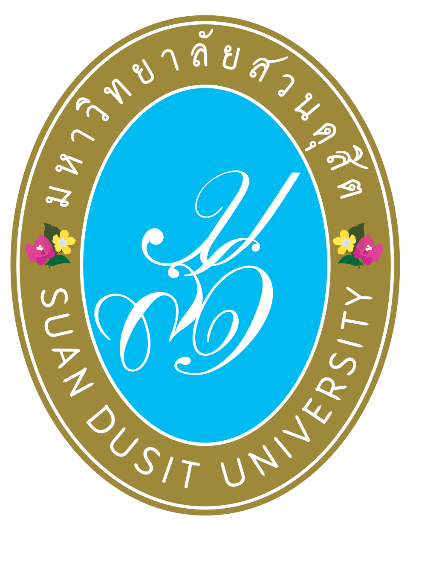 รายงานการประเมินตนเอง ประจำปีการศึกษา ....รอบ 6 เดือน (1 สิงหาคม .... – 31 มกราคม ....) (SDU.OBE7)ชื่อหลักสูตร .........................คณะ/โรงเรียน ……………….มหาวิทยาลัยสวนดุสิต(ปกใน)รายงานการประเมินตนเอง ประจำปีการศึกษา ....รอบ 6 เดือน (1 สิงหาคม .... – 31 มกราคม )หลักสูตรระดับปริญญาตรีรหัสหลักสูตร ...........................................................ชื่อหลักสูตร .............................................................สาขาวิชา......................................................หลักสูตรใหม่/หลักสูตรปรับปรุง พ.ศ. ......................คณะ/โรงเรียน .........................................................สถานที่จัดการศึกษา.................................................ข้อมูล ณ วันที่.............................ส่วนที่ 1 บทนำข้อมูลทั่วไปของหลักสูตรส่วนที่ 2  ผลการดำเนินงานตัวชี้วัดที่ 1.1 การกำกับให้เป็นไปตามมาตรฐานหลักสูตรที่กำหนด โดย สป.อว. อธิบายผลการดำเนินงานตามตัวชี้วัดต่อไปนี้ เกณฑ์การประเมิน ข้อ 1 จำนวนอาจารย์ผู้รับผิดชอบหลักสูตรและอาจารย์ประจำหลักสูตรปัจจุบัน อาจารย์ผู้รับผิดชอบหลักสูตรอาจารย์ประจำหลักสูตรเกณฑ์การประเมิน ข้อ 2 คุณสมบัติอาจารย์ผู้รับผิดชอบหลักสูตร เกณฑ์การประเมิน ข้อ 3 คุณสมบัติอาจารย์ประจำหลักสูตรเกณฑ์การประเมิน ข้อ 4 คุณสมบัติอาจารย์ผู้สอน เกณฑ์การประเมิน ข้อ 10 การปรับปรุงหลักสูตรตามรอบระยะเวลาที่กำหนด  การประเมินตนเองการรับรองความถูกต้องของข้อมูลอาจารย์ผู้รับผิดชอบหลักสูตร : ______________________________สาขาวิชา__________________________________________________ลายเซ็น : ______________________________________ วันที่รายงาน :  ________________________________________________ลายเซ็น : ______________________________________ วันที่รายงาน :  ________________________________________________ลายเซ็น : ______________________________________ วันที่รายงาน :  ________________________________________________ลายเซ็น : ______________________________________ วันที่รายงาน :  ________________________________________________ลายเซ็น : ______________________________________ วันที่รายงาน :  __________________เห็นชอบโดย : __________________________________  คณบดี คณะ/โรงเรียน_____________ลายเซ็น : ______________________________________ วันที่รายงาน :  __________________ประเด็นรายละเอียดชื่อหลักสูตร(ภาษาไทย) .......(ภาษาอังกฤษ)......ระดับคุณวุฒิ (ตรี/โท/เอก) และ ชื่อปริญญา  ปริญญาตรี ปริญญาโท ปริญญาเอก(ภาษาไทย) .....(ภาษาอังกฤษ)......อักษรย่อปริญญา(ภาษาไทย) .....(ภาษาอังกฤษ)......รหัสหลักสูตร      มี มคอ.1      ไม่มี มคอ.1รหัส................หลักเกณฑ์ในการเรียกชื่อปริญญา เป็นไปตามพระราชกฤษฎีกา ชื่อ.......................พ.ศ. …… เป็นไปตามเกณฑ์การกำหนดชื่อปริญญาของ กกอ. ไม่เป็นไปตามเกณฑ์แต่ได้รับความเห็นชอบให้ใช้
     ชื่อปริญญานี้จาก กกอ. เมื่อ..........................สถานภาพของหลักสูตร หลักสูตรใหม่  เปิดสอน เดือน...........พ.ศ. ....... หลักสูตรปรับปรุง เปิดสอน เดือน...........พ.ศ.......  ปรับปรุงจากหลักสูตร ชื่อ....................... เริ่มใช้มาตั้งแต่ปีการศึกษา....................................... ปรับปรุงครั้งสุดท้ายเมื่อปีการศึกษา........................... การพิจารณาอนุมัติ/เห็นชอบหลักสูตร ได้พิจารณากลั่นกรองโดยคณะกรรมการ.....................       เมื่อวันที่.............เดือน............................พ.ศ. ................ ได้รับอนุมัติ/เห็นชอบหลักสูตรจากสภามหาวิทยาลัย
     ในการประชุมครั้งที่..........................     เมื่อวันที่.............เดือน........................... พ.ศ. ...............วันที่ สป.อว. รับทราบแนวทางที่ใช้ในการพัฒนาหลักสูตร เป็นไปตามกรอบมาตรฐานคุณวุฒิระดับอุดมศึกษา
     แห่งชาติ เป็นไปตามมาตรฐานคุณวุฒิระดับปริญญาโทสาขา/  
     สาขาวิชาที่เกี่ยวข้อง ได้แก่ .........................สถานที่จัดการเรียนการสอน        ในมหาวิทยาลัย       วิทยาเขต/ศูนย์การศึกษานอกที่ตั้ง (ระบุ)กรณีเปิดสอนนอกที่ตั้ง วันที่สภามหาวิทยาลัยอนุมัติ/ให้ความเห็นชอบให้จัดการศึกษานอกที่ตั้งวันที่เริ่มเปิดสอนนอกสถานที่ตั้งเหตุผลที่สภาอนุมัติให้จัดการศึกษาวันที่นำส่งหนังสือแจ้ง สป.อว. เพื่อรับทราบรูปแบบของหลักสูตรภาษาที่ใช้ หลักสูตรจัดการศึกษาเป็นภาษาไทย หลักสูตรจัดการศึกษาเป็นภาษาต่างประเทศ 
     (ระบุภาษา).......................... หลักสูตรจัดการศึกษาเป็นภาษาไทยและ
     ภาษาต่างประเทศ (ระบุภาษา).................การรับผู้เข้าศึกษา รับเฉพาะนักศึกษาไทย รับเฉพาะนักศึกษาต่างชาติ รับทั้งนักศึกษาไทยและนักศึกษาต่างชาติความร่วมมือกับสถาบันอื่น เป็นหลักสูตรของสถาบันโดยเฉพาะ เป็นหลักสูตรที่ได้รับความร่วมมือสนับสนุนจากสถาบันอื่นชื่อสถาบัน.................................รูปแบบของความร่วมมือสนับสนุน............................  เป็นหลักสูตรร่วมกับสถาบันอื่นชื่อสถาบัน......................ประเทศ.........................รูปแบบของการร่วม ร่วมมือกัน โดยสถาบันฯ เป็นผู้ให้ปริญญา ร่วมมือกัน โดยสถาบันฯอื่น เป็นผู้ให้ปริญญา ร่วมมือกัน โดยผู้ศึกษาอาจได้รับปริญญาจากสองสถาบัน (หรือมากกว่า 2 สถาบัน)การให้ปริญญา แก่ผู้สำเร็จการศึกษา ให้ปริญญาเพียงสาขาวิชาเดียว ให้ปริญญามากกว่า 1 สาขาวิชา (เช่น ทวิปริญญา) อื่นๆ (ระบุ)...............................................ปรัชญาวัตถุประสงค์ของหลักสูตรคุณลักษณะของบัณฑิตอาชีพที่สามารถประกอบได้หลังสำเร็จการศึกษา รายชื่ออาจารย์ประจำหลักสูตรปัจจุบันระดับการศึกษา ที่จบปีที่จบการศึกษา(พ.ศ.)ชื่อหลักสูตร          ที่จบการศึกษากลุ่มสาขาวิชา   ที่จบตาม ISCED(ระบุชื่อหมวด ตาม ISCED 2003)สาขาวิชา   ที่จบการศึกษาชื่อสถาบัน    ที่จบการศึกษาวัน/เดือน/ปี (เริ่มเป็นอาจารย์ผู้รับผิดชอบ/อาจารย์ประจำหลักสูตร)(นาย/นาง/น.ส.)เอก(นาย/นาง/น.ส.)โท(นาย/นาง/น.ส.)ตรีเอกโทตรีเอกโทตรีเอกโทตรีเอกโทตรีรายชื่ออาจารย์ประจำหลักสูตรปัจจุบันระดับการศึกษา ที่จบปีที่จบการศึกษา(พ.ศ.)ชื่อหลักสูตร          ที่จบการศึกษากลุ่มสาขาวิชา   ที่จบตาม ISCED(ระบุชื่อหมวด ตาม ISCED 2003)สาขาวิชา   ที่จบการศึกษาชื่อสถาบัน    ที่จบการศึกษาวัน/เดือน/ปี (เริ่มเป็นอาจารย์ผู้รับผิดชอบ/อาจารย์ประจำหลักสูตร)(นาย/นาง/น.ส.)เอก(นาย/นาง/น.ส.)โท(นาย/นาง/น.ส.)ตรีเอกโทตรีเอกโทตรีเอกโทตรีเอกโทตรีลำดับชื่อ-สกุลตำแหน่งทางวิชาการสาขาที่ตรงหรือสัมพันธ์กับสาขาที่เปิดสอนผลงานวิชาการในรอบ 5 ปีตามระบบการอ้างอิงสากล(ระบุชื่อเจ้าของผลงาน ชื่อผลงาน ปีที่พิมพ์และแหล่งตีพิมพ์เผยแพร่ผลงาน ตามรูปแบบ APA)ประสบการณ์
ด้าน
การปฏิบัติการ(เฉพาะหลักสูตรประเภทวิชาชีพ/ปฏิบัติการ)1ศ./รศ./ผศ.(สาขา.......)2345ลำดับชื่อ-สกุลตำแหน่งทางวิชาการสาขาที่ตรงหรือสัมพันธ์กับสาขาที่เปิดสอนผลงานวิชาการในรอบ 5 ปีตามระบบการอ้างอิงสากล(ระบุชื่อเจ้าของผลงาน ชื่อผลงาน ปีที่พิมพ์และแหล่งตีพิมพ์เผยแพร่ผลงาน ตามรูปแบบ APA)1ศ./รศ./ผศ.(สาขา.......)2345ลำดับชื่อ – สกุลตำแหน่งทางวิชาการสาขาที่ตรงหรือสัมพันธ์กับสาขาที่เปิดสอนวุฒิการศึกษาสูงสุดวันที่เข้าปฏิบัติงานประสบการณ์
ด้านการสอน(ในรอบการประเมิน)1ศ./รศ./ผศ.(สาขา.......)รายวิชาที่สอน....................23........ข้อเกณฑ์การประเมินผลการดำเนินงาน		หลักฐานอ้างอิง10การปรับปรุงหลักสูตรตามรอบระยะเวลาที่กำหนดตัวชี้วัดผลการดำเนินงาน(เกณฑ์ 5 ข้อ)ผลการประเมินตามเกณฑ์มาตรฐาน1.1.... ข้อ ผ่าน        ไม่ผ่าน